Park Ridge State High School – Homework CentreStudent Registration Form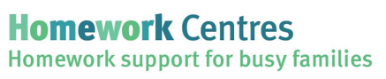 Please identify the days and times you wish to register your child in the following Homework Centre sessions, and collection/departure arrangements:Parent declaration:I understand that teacher aides are not to instruct my child or provide personalised tuition.  Teacher aides will supervise my child during the session.I give permission for ______________________________________________ to sign out from the Homework Centre at the time that the Homework Centre session finishes.I confirm that if my child is booked to attend the Homework Centre but will not attend on a particular day, l will contact the school administration staff to advise of this.I confirm that the about contact number is correct and that if my child has not arrived as scheduled for the Homework Centre, I will be contacted on these details about this unexplained absence, to ensure my child is safe.Name of Parent/carer:		____________________________________________________________________Signature of Parent/Carer: 	____________________________________________________________________Date:				____________________________________________________________________Notes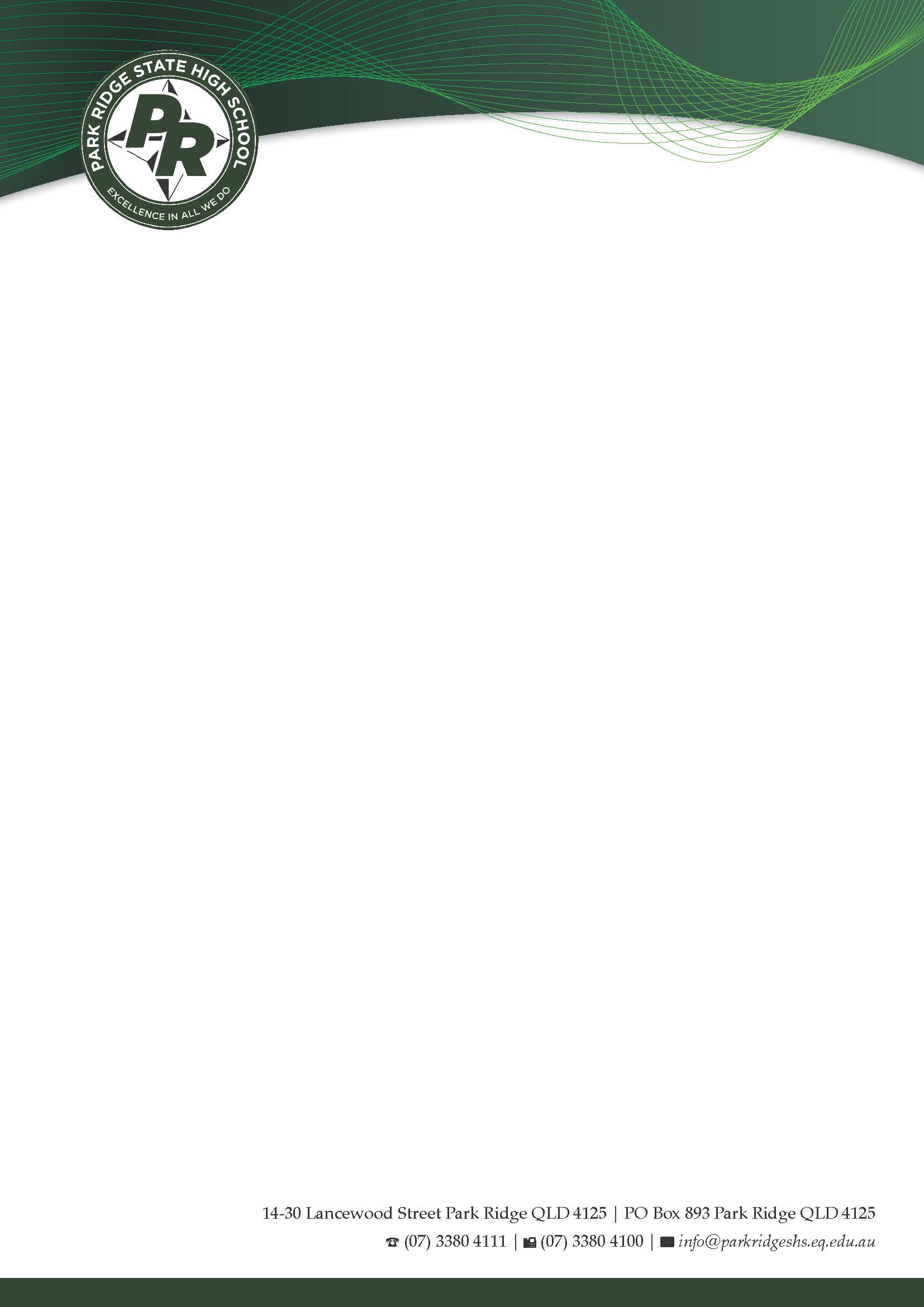 Please complete this form and submit it to enrolments@parkridgeshs.eq.edu.auIf you have any queries about this form, or Homework Centre operations. Please contact t.hall81@eq.edu.auName of Student:Class:Name of parent:Parent phone number:Does your child have any allergies or dietary requirements? Please detail.Children will be offered a snack during the sessions.Does your child have any medical or additional needs? Please detail.DAYTime session beginsTime session finishesPlease indicate if your child will attendMonday3:00pm4:00pmTuesday3:00pm4:00pmWednesday3:00pm4:00pmThursday3:00pm4:00pm